LOYOLA COLLEGE (AUTONOMOUS), CHENNAI – 600 034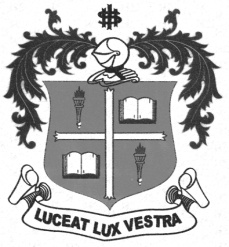 B.B.A. DEGREE EXAMINATION – BUSINESS ADMINISTRATIONSIXTH SEMESTER – APRIL 2012BU 6601 - PRODUCTION MANAGEMENT                 Date : 16-04-2012 	Dept. No.	        Max. : 100 Marks                 Time : 1:00 - 4:00 	                                             PART - A ANSWER ALL THE QUESTIONS:						 (10x2=20Marks)Give the meaning of the following terms:TQMinspectionproductivitycapacity planningplant layoutkey result areawork studyscheduling plant location make- or – buyPART – BANSWER ANY FIVE QUESTIONS ONLY:      					(5 x 8 = 40 marks)     What are the functions of a production manager? State the Problems of production Management.Recent trend in location of industries.Briefly discuss the Different Methods of purchasing.What are the Objectives of Quality control?What are the steps in purchasing a product?What are the various maintenance techniques?What is vendor ranking? State the factors to be considered while rating a vendor.PART - CANSWER ANY TWO QUESTIONS ONLY:   					(2 x 20 = 40 marks)Discuss in detail the different types of layout with their relative benefits.What are the means through which work can be measured?What do you mean by inventory management? Discuss the various techniques adopted to control inventory.$$$$$$$